О назначении публичных слушанийВо исполнения полномочий в области градостроительной деятельности на основании Соглашения № 11-11-528/1 от 09.09.2021 года о передаче муниципальным образованием «Посёлок Витим» отдельных полномочий по решению вопросов местного значения муниципальному образованию «Ленский район» Республики Саха (Якутия), в соответствии с утвержденным Порядком организации и проведения общественных обсуждений, публичных слушаний по вопросам с сфере градостроительной деятельности на территории муниципального образования «Ленский район» решением Районного Совета депутатов МО «Ленский район» от 30.08.2019г. №4-7, с целью информирования населения о намечаемой деятельности, рассмотрев обращение МО «Посёлок Витим» от 29.08.2022г. №02-08-63/2:Назначить проведение публичных слушаний по внесению изменений в Правила землепользования и застройки МО «Посёлок Витим» в части изменения территориальной зоны земельного участка, расположенного по адресу: Республика Саха (Якутия), Ленский район, п. Витим, западнее улицы Мира, в кадастровом квартале 14:14:020007 с зоны Л (Зона лесов) на зону Сх (Зона, занятая объектами сельскохозяйственного назначения) (см. приложение).Определить время и место проведения публичных слушаний на 19 октября 2022 года в 11:30 часов в зале здания администрации МО «Посёлок Витим» (п. Витим, ул. Ленина, д. 45, актовый зал).Установить местом доступа для ознакомления заинтересованных лиц с документами по вопросам публичных слушаний здание администрации МО «Посёлок Витим» (п. Витим, ул. Ленина, д. 45, актовый зал).Постоянно действующей комиссии по подготовке проектов внесения изменений и дополнений в СТП, ГП и ПЗЗ муниципальных образований Ленского района подготовить проект внесений изменений в Правила землепользования и застройки МО «Посёлок Витим».Установить срок 30 календарных дней по приему замечаний и предложений от населения и общественности со дня официального опубликования настоящего распоряжения.Направлять предложения и замечания по публичным слушаниям по адресу: 678144, Республика Саха (Якутия), г. Ленск, ул. Ленина, 65, каб. 112. Контактное лицо – Папок Любовь Александровна, тел. 8(41137) 4-13-24, эл. почта: architect.lr@yandex.ru.Направить начальника отдела архитектуры и градостроительства администрации муниципального образования «Ленский район» (Папок Л.А.) в п. Витим 19 октября 2022г. для организации публичных слушаний.МКУ «Управление по эксплуатации и содержанию административных зданий «Гранит» МО «Ленский район»» (Дауталиев Д.З.) обеспечить в день проведения публичных слушаний служебным автотранспортом.Главному специалисту управления делами (Иванская Е.С.) опубликовать настоящее распоряжение в средствах массовой информации и разместить на официальном сайте муниципального образования. Контроль исполнения настоящего распоряжения оставляю за собой.ПриложениеСХЕМАрасположения земельного участкана карте градостроительного зонированиямуниципального образования «Посёлок Витим» Земельный участок, зона которая                                                                                                                                  изменяется на зону Сх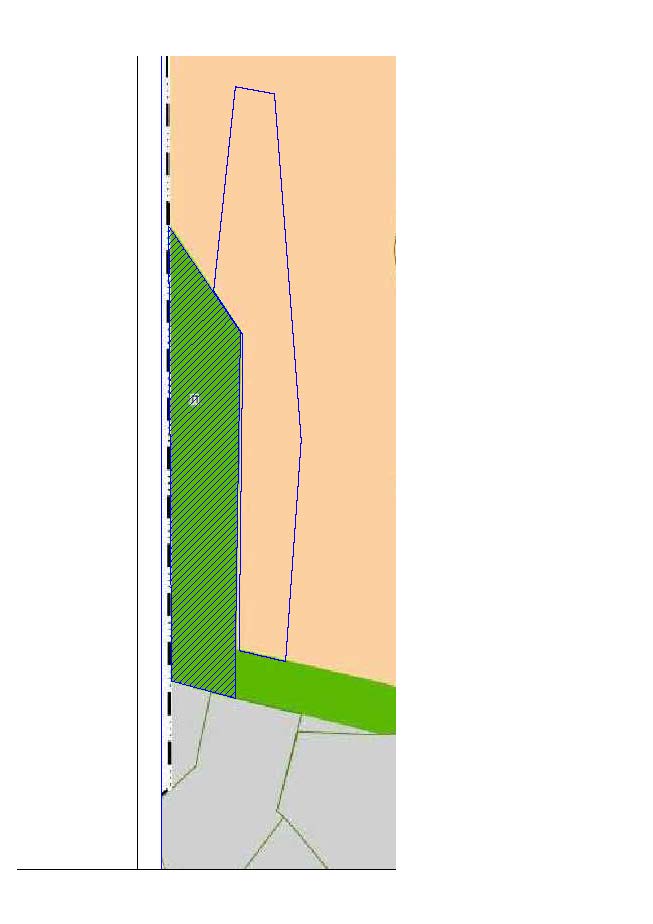 Муниципальное образование«ЛЕНСКИЙ РАЙОН»Республики Саха (Якутия)Муниципальное образование«ЛЕНСКИЙ РАЙОН»Республики Саха (Якутия)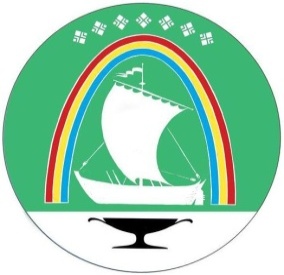 Саха Өрөспүүбүлүкэтин«ЛЕНСКЭЙ ОРОЙУОН» муниципальнайтэриллиитэ     РАСПОРЯЖЕНИЕ     РАСПОРЯЖЕНИЕ                          Дьаhал                          Дьаhал                          Дьаhал                г. Ленск                г. Ленск                             Ленскэй к                             Ленскэй к                             Ленскэй кот «13» __сентября___ 2022 года                  № __01-04-1844/2_____                 от «13» __сентября___ 2022 года                  № __01-04-1844/2_____                 от «13» __сентября___ 2022 года                  № __01-04-1844/2_____                 от «13» __сентября___ 2022 года                  № __01-04-1844/2_____                 от «13» __сентября___ 2022 года                  № __01-04-1844/2_____                 Глава                                                                                      Ж.Ж. Абильманов